How the Sun Works – Week 1 LabworkName: 									 Hour		Date: 				
Date Packet is due:  			  Why late? 							Score: 		
			Day of Week       Date 				If your project was late, describe why		Driving Question: How does matter and energy change during combustion?  
Anchoring Phenomenon: When something burns (or is combusted), energy is released in the form of heat and light. Where does this energy come from? These introductory lessons will prepare us to ask more complicated questions about changes in matter and energy within the sun.Deeper QuestionsWhat happens to matter during combustion? What happens to energy during combustion?How are matter & energy different from each other? Weekly SchedulePart 1: IntroductionInitial Ideas – Birthday Candle EnergyDiscussion & Developing ExplanationsPart 2: Core Ideas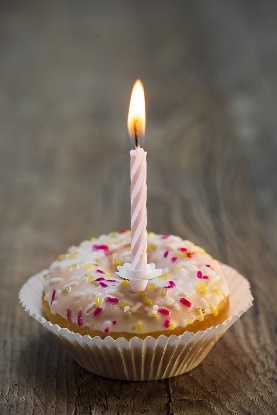 Core IdeasRevisions of Part 1 ExplanationsPart 3: InvestigationMolecular ModelingRevisions of Part 1 ExplanationsOptional: Voluntary QuizPart 4: Review & AssessmentCritiquing IdeasAssessmentPart 5: Side Quest Weekly RecapSide Quests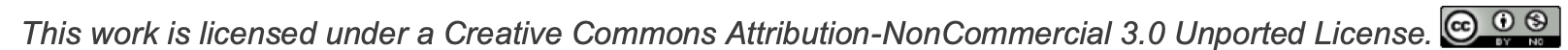 Part 1: Introduction  Overview: In this activity, your group will use a simple example of a birthday candle to record your ideas about matter and energy. This will prepare you to address more complex questions about how matter and energy change within the sun.  
Directions: Your instructor will provide your group with a small candle. After they ignite the candle, observe the flame. Then work with your group to address the questions below. The fire releases heat and light (and other forms of energy). Where is this energy coming from? 
What is happening to the atoms within the molecules of the candle as it burns?  
As a candle burns, it seems like it disappears. Three students try to explain what happens to the candle as it burns. Which of the following seems most accurate? Why? Avery thinks that the atoms in the candle were turned into heat and light energy in the flame, and that the energy dissipated away. This causes a loss of mass.  Bristol thinks that the fire destroys the atoms in the candle, causing a release of energy that can be detected as light and heat. Chandra thinks that the molecules that comprise the candle are being rearranged into new molecules that aren’t visible to our eyes; this process gives off energy.  
What happens to the matter and energy in molecules of the candle when it is combusted? It’s ok you aren’t completely sure about your answer! You will come back and revise this explanation again.

														

														
Like a flame on a birthday candle, the sun also releases light and heat energy. In the space below, record how these examples are both similar and different. It is ok if you are unsure at this time – record what you are currently thinking; if your thinking changes, you can revise this portion later. Part 2: Core Ideas  Overview: In this activity, you will look at a short slideshow presentation. This will provide you with core ideas that will help you clarify your initial ideas. Your instructor will decide on how to implement this portion depending on your previous experience and capabilities with this content. 

You will then work in small teams to answer the questions listed below. You should take notes in a notebook, on a dry erase board, or on scratch paper so that you are prepared to deliver your responses during the class discussion that will follow. Note: your instructor may assign specific questions to your group if time is limited. Core Ideas Presentation: https://bit.ly/WUHSAstroSunW1 Driving Questions: What is the difference between matter and energy?How are the following different from each other? Atoms, mass, elements, molecules.If a substance gains mass, what is happening to the amount of atoms in that substance? What are four kinds of energy? How are these all related to each other? How can molecules contain energy if matter and energy are separate things? What makes something a “fuel”? What determines the amount of energy contained within a molecule? What do gasoline, ethanol, and sugar molecules have in common that make them “high energy” molecules? Can we directly use the energy contained within high energy molecules? What has to happen in order for this energy to become available for use? When we see flames during combustion, what is it that we’re actually seeing? Both ethanol and water are clear liquids. Why does ethanol burn but water does not?Revising Explanations: Return to your original explanation that you created at the end of Part 1. Based on this new information, how would you now respond to this question: What happens to the matter and energy in molecules of the candle when it is combusted?
Part 3: Investigation Overview: In this investigation, you will use modeling clay to create physical models to explain how matter and energy change when a substance is combusted. We’ll model combustion using simpler ethanol molecules. Materials Needed (per group): modeling clay (such as Playdoh), toothpicks, tape or twist ties, paper towel. 
Pre-Investigation Questions: Work as a group to determine the best response to each question. Be prepared to provide verbal responses for these questions for your instructor before you complete the investigation. How can molecules contain energy if matter and energy are separate things? What makes something a “fuel”? What determines the amount of energy contained within a molecule? Both ethanol and water are clear liquids. Why does ethanol burn but water does not?What happens to the matter and energy in molecules when a substance is combusted?When you think you are ready, raise your hand. Your instructor will listen to your verbal responses. 

This activity was completed 							 (instructor signature)Directions: In this investigation, you will create molecular molecules to explore what happens to matter and energy during combustion. Scientific models are tools that help us clarify our thinking and make more accurate predictions. Models can be pictures, examples, scale models, or anything that helps us reason more accurately about a concept. Use the following instructions to create each of your molecules.Using the modeling clay provided, create three molecules of oxygen gas (O2).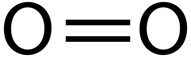 You will need six balls of one color to represent oxygen atoms. Using this image as a guide, connect two oxygen atoms using two toothpicks. Repeat these instructions until you have three molecules of oxygen (O2).
Using the modeling clay provided, create one molecule of ethanol (C2H5OH).Using the same color as you used previously for oxygen, create one ball of that color for the oxygen atom. 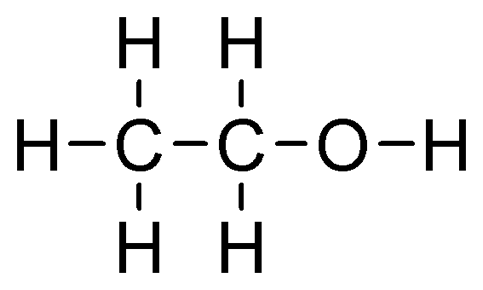 Using a different color, create two balls of that color for the carbon atoms.Using a third color, create six balls of that color for the hydrogen atoms.Mark any high energy bonds (C-C and C-H) with a twist tie, piece of tape, or any other physical marker that your instructor has provided.Using the image at the right as a guide, connect these atoms (one toothpick between each atom).
When you think you are finished, raise your hand and show your instructor. This activity was completed 							 (instructor signature)Disassemble your O2 and ethanol molecules. Using the same clay atoms you used to create the oxygen gas and ethanol molecules, create CO2 and H2O using the following instructions:
To create two molecules of carbon dioxide (CO2): Using the image at the right as a guide, connect a carbon atom to two oxygen atoms using four toothpicks (two toothpicks for each oxygen atom). Repeat for a second molecule.
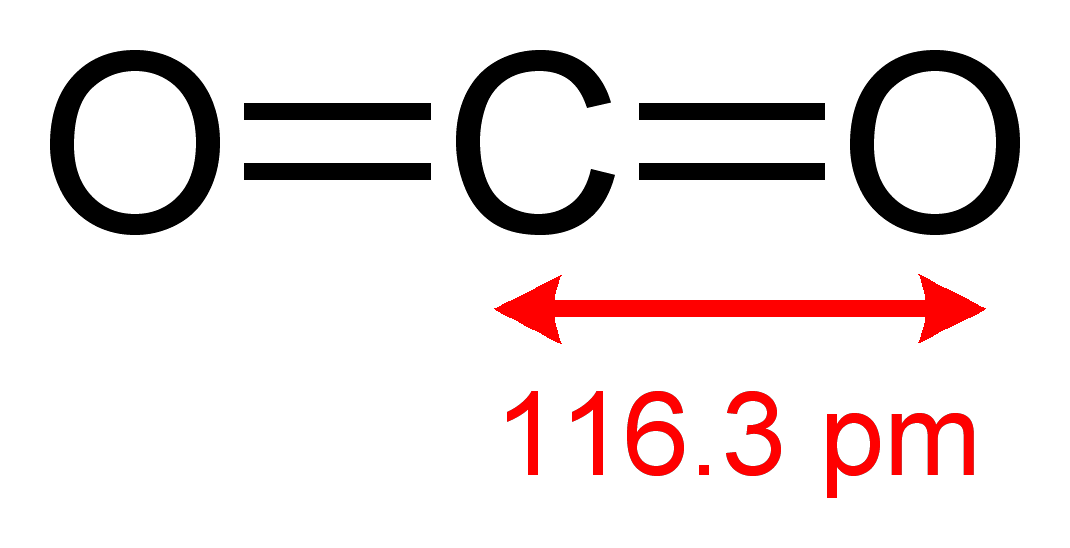 To create three molecules of water (H2O): Using this image as a guide, connect a carbon atom to two oxygen atoms using two toothpicks (one toothpicks for each hydrogen atom). Repeat until you have 3 molecules.
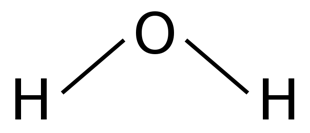 Mark any high energy bonds (C-C and C-H) with a twist tie, piece of tape, or any other physical marker you received. Make a separate pile for any unused high energy bonds. 
Based on the core ideas from this week, explain how each of these molecules relates to what happens when ethanol is combusted. When you think you are finished, raise your hand and show your instructor. While you are waiting for their approval and after they give their approval, complete the post-investigation questions on the next page. Disassemble your molecules after you get approval.This activity was successfully completed 							 (instructor signature)Post-Investigation Questions: How do atoms in ethanol and O2 relate to the atoms in CO2 and H2O? Are they the same atoms?

														

														
Are there any high-energy bonds (C-C or C-H) in ethanol (C2H5OH) and/or oxygen (O2)? 		

Are there any high-energy bonds (C-C or C-H) in carbon dioxide (CO2) or water (H2O)? 		

How does this relate to the flames we observe during combustion? 
What do you think happens to the atoms in fuel when it is combusted? 

														
What do you think happens to the chemical energy in fuel when it is combusted? 

														
A molecule of paraffin (candle wax) is shown below. This provides the fuel for a candle’s flame. How does the molecular structure of paraffin molecules enable combustion to occur? 

														

																									
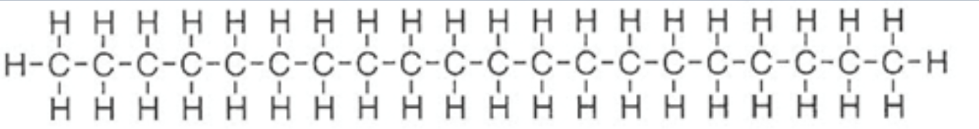 Part 4: Review & Assessment  Overview: Rank each Driving Question in Part 2 as a 1 (completely unsure), 2 (somewhat unsure), or 3 (completely sure) based on your comprehension. Then work in teams to review each item and prepare a response. Next, write a final explanation below. You will conclude by completing a formative assessment.What happens to the matter and energy in molecules when a substance is combusted?

															

															
Part 5: Side Quest  Overview: For this activity, you will identify topics related to astronomy that you personally find interesting to investigate more deeply over the remainder of the semester. 
What are three topics within the field of astronomy that you personally find interesting and would like to investigate more deeply? Examples could include the Mars rover missions, the James Webb Telescope, the search for life on other planets, the international space station, and many others. 

														

														

														Of these options, circle or put a star next to the topic that you most find interesting. 
Did anyone else in the class identify a similar topic as you for their most interesting option? Could you work as partners or in a team to develop a more in-depth presentation on this topic? 
Use a textbook, internet browser, or other acceptable options to learn more about this topic. Use this information to a) determine if you are still interested in this topic, and b) select a narrower scope within this broader topic. 
In the space below, summarize the topic that you would like to investigate as a semester-long side quest. 

														
Check with your instructor to make sure that this topic is feasible but sufficiently in-depth for a full semester of independent work. If needed, you might consider doing multiple projects based on the other options listed above if this topic is not sufficient to fill a full semester. How the Sun Works – Week 1 Formative AssessmentName: 							              Hour		Date: 		 Score:                 /	Directions: A 3x5 notecard with handwritten notes can be used to guide your answers. Your instructor mayallow you to work in assigned groups. If so, have a different person write each response while others assist.Background: A class was trying to determine what happens to a candle when it burns. The teacher asks, “What happens to the molecules in the candle as it is combusting?” Three students shared their ideas.
Circle “Agree” or “Disagree” for each of the three claims below. a) Daryll: “The atoms in the molecules of the candle are being destroyed.” Agree / Disagree
b) Marisol: "The candle and oxygen molecules are being converted into energy.” Agree / Disagree
c) Bai: "The atoms in the candle & oxygen are reorganized into different kinds of molecules.” Agree / DisagreeProvide an explanation. Why did you agree or disagree with each student’s claim?a)															
b) 															
c) 															
The teacher then asks, “What happens to the energy in the candle as it is combusting?” 
Circle “Agree” or “Disagree” for each of the three claims below. a) Daryll: “Chemical energy in the bonds of candle molecules change to heat & light energy.” Agree / Disagree
b) Marisol: "The candle and oxygen molecules are being converted into energy.” Agree / Disagree
c) Bai: "Candle molecules can’t contain energy because matter & energy are different things.” Agree / DisagreeProvide an explanation. Why did you agree or disagree with each student’s claim?a)															
b) 															
c) 															
A molecule of paraffin (candle wax) is shown below. This provides the fuel for a candle’s flame. How does the molecular structure of a paraffin molecule enable combustion to occur? 			